ESEMPIO MODELLO DI GESTIONE ASSET SEMPLICE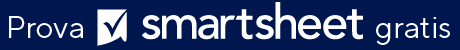 RIORDINARE VOCE N.NOMEPRODUTTOREDESCRIZIONECOSTO PER VOCEQUANTITÀ DI MAGAZZINOVALORE ASSETRIORDINAMENTO LIVELLOGIORNI PER RIORDINO QUANTITÀ DA RIORDINARE ARTICOLO DISMESSO?OK A123Voce AWells and Co.Descrizione voce A$12,0045$540,005014100SìRIORDINAREB123Voce BKnox LLCDescrizione voce B$20,00234$4.680,00503020OKC123Voce CColeDescrizione voce C$30,0050$1.500,0050250OKD123VOCE DColeDescrizione voce D$10,0020$200,00501410OKE123Voce ESanding Co.Descrizione voce E$20,00200$4.000,005030100RIORDINAREF123Voce FColeDescrizione voce F$30,00100$3.000,0050220OKG123Voce GColeDescrizione voce G$10,0050$500,00501450SìOKH123Voce HColeDescrizione voce H$20,0020$400,00503010OK$0,00$0,00OK$0,00$0,00OK$0,00$0,00OK$0,00$0,00OK$0,00$0,00OK$0,00$0,00OK$0,00$0,00OK$0,00$0,00OK$0,00$0,00OK$0,00$0,00OK$0,00$0,00OK$0,00$0,00DICHIARAZIONE DI NON RESPONSABILITÀQualsiasi articolo, modello o informazione sono forniti da Smartsheet sul sito web solo come riferimento. Pur adoperandoci a mantenere le informazioni aggiornate e corrette, non offriamo alcuna garanzia o dichiarazione di alcun tipo, esplicita o implicita, relativamente alla completezza, l’accuratezza, l’affidabilità, l’idoneità o la disponibilità rispetto al sito web o le informazioni, gli articoli, i modelli o della relativa grafica contenuti nel sito. Qualsiasi affidamento si faccia su tali informazioni, è pertanto strettamente a proprio rischio.